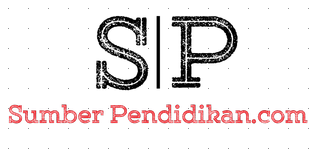 Uji DiriDarab8 x 2.3 g =4 x 0.6 cm =7 x 5.43 m =3 x 40.52 = 5 x 0.231 = 2 x 65.321 = 3.06 x 9 =317.26 x 4 =78.252 x 5 = Darab cepat10 x 8.43 = 10 x 54.319 = 100 x 0.0075 = 2.087 x 100 = 92.4 x 1000 = 8.006 x 1000 = Darab perpuluhan              2 . 8   x      1   _____                 3 . 4   x      5   _____              4 . 1   x       4   _____              5 . 3   x      6   _____              6 . 3   x      6   _____              7 . 5   x      4   _____              6 . 4   x      4   _____              7 . 4   x      4   _____              3 . 8   x      1   _____         5 . 1   x      6   _____      6 . 6   x      3   _____      2 . 3   x      6   _____      2 . 8   x      3   ____      3 . 8   x      1   _____      1 . 4   x      5   _____      1 . 6   x      3   _____      2 . 3   x      4   _____      3 . 7   x      1   _____      0 . 1 4  2   x      ___4   _______      0 . 2 3   x          2   _______      2 . 2 3 1   x             6   ________      2  . 2 2 4   x              4   ________      0. 1 2 2   x            5   _______      3 . 2 2 8   x             1   ________      2 . 3 1   X         2   ______      4 . 9 2 1   x             9   _______      9  . 2 7   x           5   _______      8 . 2 3   x          5   ______      4 . 2 3   x          6   _______      5 . 2 7 3   x             4   ________   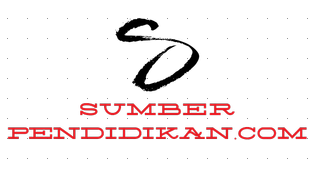 